Załącznik nr 2 do SIWZIstotne postanowienia umowyUmowa nr ……….., zawarta dnia …........................... 2016 r. w Warszawie pomiędzy:Centrum Projektów Polska Cyfrowa, z siedzibą w Warszawie, przy ul. Syreny 23, 01-150 Warszawa, NIP: 526-27-35-917; REGON: 015627782reprezentowanym przez:Panią Wandę Buk - Dyrektora Centrum Projektów Polska Cyfrowa, działającą na podstawie aktu powołania z dnia 11 stycznia 2016 r., którego kopia stanowi Załącznik nr 1 do Umowy,zwanym dalej "Zamawiającym"  a............................................, z siedzibą w.................................., NIP .........................., REGON................................. reprezentowanym przez:........................................na podstawie ...........................................stanowiącego Załącznik nr 2 do Umowy, 	zwanym dalej "Wykonawcą",Zamawiający i Wykonawca dalej zwani są „Stroną” lub łącznie „Stronami”.W wyniku przeprowadzonego postępowania o udzielenie zamówienia publicznego na podstawie rozeznania cenowego zgodnie z Rozdziałem 4 Zarządzenia nr 18/2015 Dyrektora Centrum Projektów Polska Cyfrowa z dnia 30 grudnia 2015 r. w sprawie wprowadzenia regulaminu udzielania zamówień publicznych w Centrum Projektów Polska Cyfrowa, została zawarta Umowa o następującej treści:§ 1.Przedmiot Umowy.Przedmiotem Umowy jest przeprowadzenie maksymalnie 18 kontroli formalno-prawnej ex-ante dokumentacji dot. zamówień publicznych udzielanych w projektach współfinansowanych ze środków  Szwajcarsko - Polskiego Programu Współpracy. Szczegółowy zakres przedmiotu niniejszej Umowy został określony w Opisie przedmiotu zamówienia (dalej: „OPZ”), który stanowi Załącznik nr 3 do Umowy.Wykonawca po przeprowadzonej kontroli ex-ante, o której mowa w ust. 1, sporządzi opinię prawną wraz z listą sprawdzającą do kontroli ex-ante, na wzorach przekazanych przez Zamawiającego oraz zgodnie z § 3 ust. 4.§ 2.Obowiązki WykonawcyWykonawca oświadcza, że objęte przedmiotem Umowy usługi, o których mowa 
w § 1 wykonywać będzie z należytą starannością, z uwzględnieniem zawodowego charakteru prowadzonej działalności, bez zbędnej zwłoki, zgodnie z najlepszą wiedzą, wykorzystując własne doświadczenie oraz dorobek nauki i praktyki oraz zgodnie 
z aktualnie obowiązującymi przepisami prawa, bazą dokumentów przekazaną przez Zamawiającego i z należytą dbałością o interesy Zamawiającego. W przypadku wystąpienia konfliktu interesów w trakcie realizacji Umowy Wykonawca zobowiązany jest niezwłocznie pisemnie powiadomić Zamawiającego o tym fakcie. Konflikt interesów w rozumieniu Umowy to sytuacja, w której, ze względu na powstanie w trakcie umowy związku o jakimkolwiek charakterze i źródle, pomiędzy Wykonawcą a jakimkolwiek innym podmiotem, uniemożliwiającą realizację Umowy przez Wykonawcę w sposób rzetelny i zapewniający należyte zabezpieczenie interesu Zamawiającego.Wykonawca ma obowiązek odmówić przyjęcia zlecenia, o którym mowa 
w § 5 w przypadku gdyby realizacja tego zlecenia mogła spowodować wystąpienie konfliktu interesów, o którym mowa w ust. 2. Wykonawca nie może w okresie realizacji umowy przyjmować zobowiązań mogących skutkować wystąpieniem konfliktu interesów, a w przypadku ich przyjęcia – odstąpić, gdy taki konflikt interesów się ujawni.Wykonawca jest zobowiązany w ramach wynagrodzenia należnego z tytułu realizacji poszczególnych Zleceń dotyczących w szczególności kontroli postępowań o udzielenie zamówień publicznych, do ustosunkowania się do uwag Zamawiającego 
i Kontrolowanego w trakcie odbioru zlecenia. Ponadto wykonawca w ramach wynagrodzenia za przedmiotową kontrolę jest zobowiązany wskazać brakujące dokumenty Zamawiającemu w celu skierowania przez Zamawiającego do beneficjenta lub partnera pisma o uzupełnienie dokumentów przetargowych. Następnie Wykonawca w ramach należnego wynagrodzenia sprawdzi otrzymane uzupełnienia dokumentacji przetargowej celem przygotowania i przedstawienia kompletnej i ostatecznej opinii prawnej w zakresie kontroli zamówienia publicznego. Szczegóły dotyczące zakresu kontroli oraz treści opinii znajdują się w OPZ.§ 3.Obowiązki ZamawiającegoZamawiający zobowiązuje się udzielać Wykonawcy niezbędnych informacji oraz udostępniać posiadane materiały niezbędne do prawidłowego wykonania Umowy. W przypadku, kiedy do realizacji przedmiotu Umowy konieczne będzie korzystanie przez Wykonawcę z określonych informacji, materiałów lub dokumentów niedostępnych powszechnie, a będących w posiadaniu Zamawiającego, Zamawiający przekaże je Wykonawcy. Jeżeli Zamawiający nie posiada, nie może uzyskać lub nie może przekazać informacji, materiałów lub dokumentów przydatnych Wykonawcy do realizacji przedmiotu Umowy, Wykonawca nie będzie zobowiązany do uwzględnienia w wyniku realizacji danego Zlecenia treści tych informacji, materiałów lub dokumentów, o ile nie był w stanie samodzielnie uzyskać dostępu do nich.Przekazanie Wykonawcy informacji, materiałów lub dokumentów, o których mowa w pkt 2 OPZ może nastąpić w postaci elektronicznej lub pisemnej, a w przypadkach tego wymagających także telefonicznie.Zamawiający przekaże Wykonawcy listy sprawdzające oraz materiały i dokumenty, o których mowa w pkt 2 oraz pkt 4 OPZ w ciągu 3 dni od podpisania Umowy.§ 4.Sposób wykonywania UmowyW ramach wynagrodzenia za realizację usługi polegającej na kontroli zamówienia publicznego lub sporządzenia opinii dotyczącej takiego zamówienia, Wykonawca zobowiązany jest do odebrania z siedziby Zamawiającego, a następnie zwrot do tejże siedziby Zamawiającego na własny koszt dokumentacji zawierającej komplet dokumentów przetargowych w sposób zapewniający poufność i bezpieczeństwo transportu dokumentacji.  Wykonawca umieści na opinii, o której mowa w § 1 ust. 2, następujące logotypy, sformułowania i hasła:  oraz sformułowanie „Projekt współfinansowany przez Szwajcarię w ramach Szwajcarskiego Programu Współpracy z nowymi krajami członkowskimi Unii Europejskiej”. Wszystkie logotypy oraz informacje przeznaczone do umieszczenia na materiałach Zamawiający przekaże Wykonawcy we właściwej i wymaganej przez siebie wersji.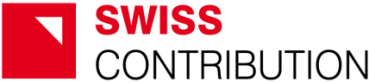 § 5.ZleceniaUsługa, o której mowa w § 1 Umowy będzie każdorazowo zlecana przez osobę, o której mowa w § 12 ust. 1 pkt 1 lit. a Umowy lub osobę przez nią pisemnie upoważnioną. Wzór takiego Zlecenia stanowi Załącznik nr 4 do Umowy.Opinie prawne i listy sprawdzające, stanowiące przedmiot zrealizowanych usług będą przekazywane w postaci elektronicznej oraz w postaci papierowej - w 2 oryginałach, podpisanych przez Wykonawcę wraz z ich edytowalną wersją elektroniczną oraz elektroniczną kopią (skanem) oryginału na płycie cd/dvd.Wykonawca przekaże Zamawiającemu dokumenty, o których mowa 
w ust. 2 w terminie 5 dni roboczych od dnia przekazania mu przez Zamawiającego dokumentów do kontroli ex-ante. § 6.OdbioryZamawiający odbiera Usługi poprzez podpisanie własnoręcznie lub elektronicznie przez osobę upoważnioną ze strony Zamawiającego, o której mowa w § 12 ust. 1 pkt 1 lit. b Umowy lub osobę przez nią pisemnie upoważnioną Protokołu odbioru usługi stanowiącego Załącznik nr 5 do Umowy. Terminu na dokonanie odbioru przez Zamawiającego wynosi 14 dni roboczych od dnia przedstawienia opinii stanowiącej przedmiot zrealizowanej Usługi. W przypadku gdy opinia stanowiąca przedmiot zrealizowanej Usługi jest przedstawiona Zamawiającemu w miesiącu listopadzie 2016 roku, przyjmuje się, że termin ten wynosi nie więcej niż 10 dni roboczych. Dla opinii stanowiących przedmiot zrealizowanej Usługi przedstawionych Zamawiającemu w miesiącu grudniu 2016 roku, termin ten wynosi nie więcej niż 4 dni robocze. Zamawiający obowiązany jest przedstawić Wykonawcy uwagi do przedłożonej przez Wykonawcę usługi w terminie na dokonanie odbioru, pod rygorem braku możliwości odmowy podpisania Protokołu odbioru usługi w przypadku ich niezgłoszenia. Wraz ze zgłoszeniem uwag Zamawiający wyznaczy dodatkowy termin do dokonania przez Wykonawcę: zmian, uzupełnień lub usunięcia wad.Przy ustalaniu dodatkowego terminu na wprowadzenie zmian lub uzupełnień Zamawiający uwzględni w szczególności stopień ich skomplikowania, zakres uwag oraz dokonywanych zmian lub uzupełnień.Odmowa odbioru usługi  może nastąpić z uzasadnionych przyczyn, w szczególności w sytuacji, w której wykonanie usługi  nie odpowiada treści Zlecenia lub Zlecenie zostało zrealizowane z naruszeniem § 2 lub § 4 Umowy. § 7.Osoby wykonujące UmowęWykonawca do realizacji przedmiotu Umowy wyznaczy osoby z wykształceniem wyższym, z których każda przeprowadziła co najmniej 5 zewnętrznych (niezależnych od podmiotu kontrolowanego) kontroli ex-ante postępowań o udzielenie zamówienia publicznego, udzielonego w oparciu o ustawę Prawo zamówień publicznych. Wszystkie wyznaczone osoby winny posiadać odpowiednie uprawnienia i wiedzę fachową, umożliwiające prawidłową, rzetelną i profesjonalną realizację Umowy.Wykonawca zobowiązany jest do wskazania co najmniej jednej osoby pozostającej w pełnej gotowości do natychmiastowego rozpoczęcia świadczenia usług określonych w Umowie oraz zapewnienia komunikacji i współdziałania z Zamawiającym 
w szczególności do udzielania konsultacji telefonicznych związanych z usługami, 
o których mowa w § 1 Umowy.Zamawiający zastrzega sobie prawo do przekazania spraw o szczególnym znaczeniu dla Zamawiającego do osobistej realizacji, spośród osób wskazanych przez Wykonawcę o ile osoby są dostępne we wskazanym terminie.Wykonawca zapewni przez cały okres obowiązywania Umowy odpowiednią liczbę osób zatrudnionych do wykonania przedmiotu Umowy, która zagwarantuje prawidłową jego realizację. Wykonawca może powierzyć wykonywanie usługi, o której mowa w § 1 Umowy określonej osobie trzeciej, nie będącej pracownikiem lub stałym współpracownikiem Wykonawcy, a także osobie nie wskazanej zgodnie z ust. 4, tylko po uprzedniej pisemnej zgodzie Zamawiającego. W takim przypadku Wykonawca obowiązany jest przesłać uprzednio Zamawiającemu informacje dotyczące kwalifikacji i doświadczenia takiej osoby. Wykonawca odpowiada wobec Zamawiającego za wszelkie działania lub zaniechania swoich osób trzecich i podwykonawców jak za swoje działania lub zaniechania. Wykonawca zapewnia, że podmioty, o których mowa w ust. 5 będą przestrzegać wszelkich postanowień Umowy.Wykonawca obowiązany jest do odebrania od osób, o których mowa w ust. 4 oraz ust. 5 podpisanej przez te osoby deklaracji bezstronności poufności. § 8.Okres obowiązywania UmowyUmowa obowiązuje do dnia 15 grudnia 2016 r. lub do dnia wyczerpania kwoty maksymalnego wynagrodzenia (z podatkiem VAT) określonego w § 9 ust. 1 Umowy, 
w zależności od tego, które z tych zdarzeń nastąpi wcześniej, z zastrzeżeniem § 16 ust. 7.§ 9.WynagrodzenieZa należyte i terminowe wykonanie usługi Strony ustalają maksymalne wynagrodzenie w wysokości ………………. zł brutto (słownie: ………………….), zgodnie 
z ofertą Wykonawcy stanowiącą Załącznik nr 6 do Umowy (dalej: „Oferta”), 
z zastrzeżeniem, iż zryczałtowany koszt jednostkowy jednej kontroli ex-ante wynosi ……… zł brutto (słownie: …………………………….).Wynagrodzenie, o którym mowa w ust. 1 jest współfinansowane przez Szwajcarię w ramach Szwajcarsko-Polskiego Programu Współpracy. Wynagrodzenie z tytułu realizacji Umowy będzie płatne w częściach, co miesiąc. Wysokość każdej części będzie oparta na miesięcznych rozliczeniach  odebranych przez Zamawiającego wyników kontroli zamówień publicznych na podstawie stawek za przeprowadzenie kontroli jednego zamówienia publicznego zgodnie Ofertą stanowiącą załącznik nr 6 do Umowy.Wysokość wynagrodzenia, określona w ust. 1 w tym stawki za kontrolę jednego zamówienia publicznego zawarta w Ofercie stanowiącej Załącznik nr 6 do Umowy jest stała do końca trwania Umowy i nie podlega zmianom.Płatność wynagrodzenia nastąpi przelewem w terminie 30 dni od dnia doręczenia Zamawiającemu prawidłowo wystawionej faktury VAT. Faktura VAT obejmująca płatność za  miesiąc grudzień 2016 r. zostanie dostarczona nie później niż do 
19 grudnia 2016 r. do siedziby Zamawiającego. Za dzień zapłaty uznaje się dzień obciążenia rachunku bankowego Zamawiającego.Jeżeli do końca upływu okresu, na który Umowa została zawarta lub w przypadku jej rozwiązania, odstąpienia od niej lub utraty mocy w inny sposób, nie zostanie wyczerpana kwota maksymalnego wynagrodzenia (z podatkiem VAT) określonego 
w ust. 1 Umowy, Wykonawcy nie przysługuje prawo dochodzenia pozostałej części tego wynagrodzenia.Wynagrodzenie należne Wykonawcy z tytułu realizacji Umowy obejmuje wszelkie świadczenia przewidziane Umową - w tym także przeniesienie praw autorskich zgodnie z § 15 Umowy, dokonywanie poprawek, zmian i uzupełnień, przekazywanie Zamawiającemu informacji i raportów. Wykonawcy nie przysługuje jakiekolwiek wynagrodzenie dodatkowe.Wszystkie dokumenty przetargowe oraz inne dokumenty niezbędne w celu realizacji zamówienia zostaną udostępnione Wykonawcy w siedzibie Zamawiającego. 
W przypadku konieczności przekazania tych dokumentów do Wykonawcy, Zamawiający wspólnie z Wykonawcą uzgodnią sposób i formę przekazania ich do Wykonawcy. Koszt dotyczący przekazania tych dokumentów będzie obciążał Wykonawcę.§ 10.OdpowiedzialnośćWykonawca nie ponosi odpowiedzialności za nieprawidłowe, błędne lub nieprecyzyjne tłumaczenie na język polski wspólnotowych aktów prawnych oficjalnie opublikowanych w Dzienniku Urzędowym Wspólnot Europejskich i wynikające z zastosowania tego tłumaczenia konsekwencje dla wykonywania pomocy prawnej na rzecz Zamawiającego.W przypadku, gdy teksty dokumentów wspólnotowych nie są opublikowane w języku polskim, Wykonawca oświadcza, że będzie pracować wyłącznie na opublikowanych, publicznie dostępnych lub przekazanych przez Zamawiającego tekstach w języku angielskim.Wykonawca nie ponosi odpowiedzialności za opóźnienie w wykonaniu Zlecenia spowodowane nieterminowym przekazaniem Wykonawcy przez Zamawiającego materiałów i informacji koniecznych dla wykonania Zlecenia. Nieterminowe przekazanie tych materiałów i informacji nie zwalnia Wykonawcy od wykonania Zlecenia w terminie późniejszym, ustalonym i zaakceptowanym przez Zamawiającego.§ 11.Rozwiązanie UmowyW razie wystąpienia istotnej zmiany okoliczności powodującej, że wykonanie Umowy nie leży w interesie publicznym, czego nie można było przewidzieć w chwili zawarcia Umowy, Zamawiający może odstąpić od Umowy w terminie 30 dni od powzięcia wiadomości o powyższych okolicznościach. W takim wypadku Wykonawca może żądać jedynie wynagrodzenia należnego mu z tytułu świadczenia usług do dnia odstąpienia od Umowy.Zamawiający ma prawo wypowiedzenia Umowy w całości lub w części ze skutkiem natychmiastowym w sytuacji niewykonywania lub nienależytego wykonywania Umowy przez Wykonawcę z powodu okoliczności, za które odpowiedzialność ponosi Wykonawca. Każda ze Stron ma możliwość wypowiedzenia Umowy ze skutkiem natychmiastowym w wypadku zaistnienia przeszkód wynikających z siły wyższej uniemożliwiających realizację Umowy. Przez siłę wyższą należy rozumieć zdarzenie nadzwyczajne, zewnętrzne, niemożliwe do przewidzenia i przeciwdziałania, którego wystąpienie jest niezależne od Stron, a które uniemożliwia wykonanie zobowiązań wynikających 
z Umowy.Zamawiający uprawniony będzie do rozwiązania Umowy ze skutkiem natychmiastowym w przypadku nieujawnienia przez Wykonawcę konfliktu interesów a także może odstąpić od tej części Umowy dotyczącej Zlecenia, wobec którego Wykonawca odmówił jego przyjęcia z uwagi na możliwość wystąpienia konfliktu interesów, o którym mowa § 2 ust. 2 oraz w takim przypadku Zamawiający może pomniejszyć wartość wynagrodzenia Umowy, o której mowa w § 9 o wartość takiego Zlecenia.Z chwilą rozwiązania, odstąpienia bądź wypowiedzenia Umowy wygasają wszelkie udzielone Wykonawcy pełnomocnictwa. Wykonawca zobowiązany jest zwrócić dokumenty udzielonych pełnomocnictw i powiadomić o ustaniu umocowania organy, przed którymi reprezentował Zamawiającego.§ 12.Przedstawiciele StronOsobami odpowiedzialnymi za prawidłową realizację przedmiotu Umowy jest:po stronie Zamawiającego:za realizację umowy : Pan ………………….. ; Tel……………….:, mail: …………….;za odbiór zlecenia: Pan ……………………… ; tel………………………, mail:………….;po stronie Wykonawcy:Pan/i ……………………………………,Pan/i …………………………………… .Każda ze stron oświadcza, iż osoba odpowiedzialna za prawidłową realizację przedmiotu Umowy jest umocowana przez Stronę do dokonywania czynności związanych z realizacją przedmiotu Umowy w tym do uzgadniania i podpisywania zleceń oraz protokołów odbioru zleceń. Osoby wymienione w ust. 1 nie są upoważnione do dokonywania czynności, które mogłyby powodować zmiany 
w Umowie.Osoby wskazane w ust. 1 mogą upoważnić pisemnie inne osoby do dokonania określonych czynności wskazanych w ust. 2.Strony mogą zmienić, wskazane w ust. 1, osoby odpowiedzialne za realizację Umowy lub dotyczące ich dane kontaktowe, poprzez odrębne oświadczenie złożone w formie pisemnej pod rygorem nieważności przez osoby mające prawo reprezentowania Strony. Powyższe nie wymaga zmiany postanowień Umowy.§ 13.Kary umowneWykonawca zobowiązuje się zapłacić Zamawiającemu następujące kary umowne:w przypadku niewykonania lub nienależytego wykonania Zlecenia – 10% wartości brutto tego Zlecenia;10 % wartości brutto maksymalnego wynagrodzenia (z podatkiem VAT) określonego w  Umowie, gdy Zamawiający wypowiedział Umowę lub odstąpił od Umowy z powodu okoliczności, za które odpowiedzialność spoczywa na Wykonawcy.Niezależnie od kar umownych, Zamawiającemu przysługuje prawo dochodzenia odszkodowań na zasadach ogólnych prawa cywilnego, jeżeli poniesiona szkoda przekroczy wysokość zastrzeżonych kar umownych.Zamawiający może potrącić kary umowne przy opłacaniu faktur za realizację przedmiotu Umowy.W przypadku naliczenia przez Zamawiającego kar umownych w wysokości 10 % wartości brutto maksymalnego wynagrodzenia określonego w § 9 ust. 1 Umowy Zamawiający ma prawo odstąpić od Umowy w całości lub w części.W przypadku odstąpienia, wypowiedzenia, rozwiązania Umowy lub utraty mocy w inny sposób, uiszczone i należne kary umowne nie podlegają zwrotowi Stronom.§ 14.PoufnośćWykonawca zobowiązuje się do zachowania w tajemnicy informacji poufnych i do nieujawniania ich jakimkolwiek podmiotom z wyjątkiem sytuacji, gdy otrzyma na to pisemną zgodę Zamawiającego lub gdy jest do tego zobowiązany na podstawie bezwzględnie obowiązujących przepisów prawa. Obowiązek zachowania tajemnicy oznacza w szczególności, iż Wykonawca nie będzie przekazywać, ujawniać ani wykorzystywać informacji poufnych w ramach swojej wewnętrznej organizacji lub w stosunkach z jakąkolwiek osobą trzecią. Obowiązek i zasady zachowania w tajemnicy informacji poufnych, określone w niniejszym paragrafie, pozostają w mocy także po wygaśnięciu Umowy.Przez informacje poufne rozumie się wszelkie informacje, materiały, dokumenty, dostarczone lub udostępnione Wykonawcy przez Zamawiającego zarówno przed, jak 
i po zawarciu Umowy– w związku z wykonywaniem niniejszej umowy, w jakiejkolwiek formie, obejmujące informacje handlowe, techniczne, technologiczne oraz organizacyjne dotyczące Zamawiającego, a także informacje związane z działalnością Zamawiającego lub innych podmiotów, a w szczególności wszelkie informacje, dane 
i materiały, z których treścią Wykonawca zapozna się w związku z realizacją przedmiotu Umowy oraz know-how. Powyższa definicja nie narusza obowiązków 
i procedur związanych z innymi prawnie chronionymi tajemnicami, przewidzianych 
w odrębnych przepisach. Wykonawca zobowiązuje się do podjęcia wszelkich niezbędnych działań w celu zachowania poufności otrzymywanych informacji poufnych w ramach swojej wewnętrznej organizacji, stosując odpowiednie i co najmniej takie same zabezpieczenia jak przy zachowaniu poufności własnych prawem chronionych tajemnic.Następujące dokumenty i informacje nie stanowią informacji poufnych:dokumenty oraz informacje, które zostały lub zostaną podane do publicznej wiadomości w sposób inny niż na skutek naruszenia postanowień Umowy lub innych zobowiązań do zachowania poufności wynikających z umów lub przepisów prawa;dokumenty oraz informacje, co do których Wykonawca wykaże, iż znajdowały się w jego posiadaniu lub były przez niego wykorzystywane przed datą ich przekazania przez Zamawiającego;dokumenty oraz informacje, co do których Wykonawca wykaże, iż zostały przez niego opracowane przed datą ich przekazania przez Zamawiającego.Wykonawca zobowiązuje się, że wszyscy eksperci zaangażowani w jego imieniu w realizację Umowy podpiszą i będą się stosować do postanowień deklaracji bezstronności i poufności, której wzór stanowi Załącznik nr 7 do Umowy. Z chwilą podpisania Umowy Wykonawca dostarczy deklaracje bezstronności i poufności podpisane przez osoby,  zaangażowane w realizację umowy.Wykonawca zobowiązuje się w trakcie realizacji niniejszej Umowy powstrzymywać się od działań, które mogłyby doprowadzić do konfliktu interesu w rozumieniu § 2 ust. 2.Wykonawca po wygaśnięciu Umowy zwróci Zamawiającemu wszystkie otrzymane dokumenty i materiały. § 15.Prawa autorskieW ramach wynagrodzenia za realizację poszczególnych zleceń Wykonawca przenosi na Zamawiającego autorskie prawa majątkowe do rezultatów poszczególnych Zleceń, które stanowią utwory w rozumieniu ustawy z dnia 4 lutego 1994 r. o prawie autorskimi i prawach pokrewnych (t.j. Dz. U. z 2006 r. nr 90, poz. 631 z późn. zm.) bez ograniczeń terytorialnych i czasowych do korzystania i rozporządzania na wszystkich znanych w dniu przeniesienia polach eksploatacji, w szczególności w zakresie pól eksploatacji określonych w art. 50 ustawy z dnia 4 lutego 1994 r. o prawie autorskimi i prawach pokrewnych (t. j. Dz. U. z 2006 nr 90,  poz. 631  z późn. zm.).Przeniesienie autorskich praw majątkowych następuje w szczególności:w zakresie obejmującym utrwalanie i zwielokrotnianie utworu, w tym wytwarzanie egzemplarzy utworu - dowolną techniką;w zakresie obejmującym obrót oryginałem albo egzemplarzami, na których utwór utrwalono, w tym wprowadzanie do obrotu, użyczenie lub najem oryginału albo egzemplarzy;w zakresie obejmującym rozpowszechnianie utworu w inny sposób, w tym publiczne wykonanie, wystawienie, wyświetlenie, odtworzenie oraz nadawanie 
i reemitowanie, a także publiczne udostępnianie w taki sposób, aby każdy mógł dostęp do utworu w miejscu i w czasie przez siebie wybranym.Wykonawca zezwala w ramach wynagrodzenia za realizację poszczególnych Zleceń, na dokonywanie opracowań rezultatów poszczególnych Zleceń przez Zamawiającego, w tym na ich obróbkę i utrwalanie na każdym nośniku, niezależnie od standardu, systemu i formatu oraz na rozporządzanie i korzystanie z opracowań, a także zezwala na pierwszą publikację, anonimowe użycie oraz na wykonywanie przez Zamawiającego nadzoru nad sposobem korzystania utworów lub ich opracowań. Wykonawca w ramach wynagrodzenia przenosi także na Zamawiającego prawo zezwalania na wykonywanie zależnego prawa autorskiego.W ramach wynagrodzenia za realizację poszczególnych Zleceń Wykonawca przenosi własność nośników, na których utwory, o których mowa w ust 1, zostały przekazane Zamawiającemu.§ 16.Postanowienia końcoweW sprawach spornych pomiędzy stronami Umowy właściwy będzie sąd powszechny właściwy dla siedziby Zamawiającego.Prawem właściwym dla oceny Umowy oraz wszelkich związanych z nią zdarzeń prawnych jest prawo polskie.Wykonawca nie może przenieść jakichkolwiek praw, w tym wierzytelności lub obowiązków wynikających z Umowy bez uprzedniej, pisemnej zgody Zamawiającego. Faktury wystawiane w toku realizacji Umowy przez Wykonawcę, powinny zawierać oświadczenie, że przelew wierzytelności wynikających z Umowy wymaga zgody Zamawiającego.W przypadku, gdy jakiekolwiek postanowienia Umowy staną się nieważne lub bezskuteczne, fakt ten nie wpłynie na inne postanowienia Umowy, które pozostają 
w mocy i są wiążące we wzajemnych stosunkach Stron wynikających z Umowy. 
W przypadku nieważności lub bezskuteczności jednego lub więcej postanowień Umowy, Strony zobowiązują się zgodnie dążyć do ustalenia takiej treści Umowy, która będzie optymalnie odpowiadała zgodnym intencjom Stron, celowi 
i przeznaczeniu Umowy oraz zaistniałym okolicznościom.Umowa jest współfinansowana przez Szwajcarię w ramach Szwajcarsko-Polskiego Programu Współpracy.Umowę sporządzono w trzech jednobrzmiących egzemplarzach, dwa dla Zamawiającego i jeden dla Wykonawcy.Wszelkie zmiany niniejszej umowy wymagają formy pisemnej w postaci aneksu pod rygorem nieważności.Strony zastrzegają sobie prawo dokonania w umowie zmian, które nie są istotne, prawo do wydłużenia okresu realizacji umowy w przypadku niewykorzystania wszystkich środków w pierwotnym terminie realizacji przedmiotowej umowy, prawo do przesunięć w ramach poszczególnych kategorii wydatków, prawo do przesunięć/zmian źródła współfinansowania środków z bezzwrotnej pomocy zagranicznej.Strony przewidują możliwość wprowadzenia istotnych zmian umowy, gdy:konieczność wprowadzenia takich zmian wynikać będzie z okoliczności, których przy dołożeniu należytej staranności nie można było przewidzieć w chwili zawierania umowy,zmiany te są korzystne dla Zamawiającego bez zwiększania ustalonego wynagrodzenia.W sprawach nieuregulowanych Umową mają zastosowanie przepisy ustawy Prawo zamówień publicznych, Kodeksu cywilnego i inne właściwe przepisy.Umowa wchodzi w życie z dniem podpisania jej przez Stronę, która złożyła podpis 
z datą późniejszą.               .......................	              ………………………                (data i podpis)		               (data i podpis)      Ze strony Zamawiającego	                                                             Ze strony WykonawcyZałączniki:Potwierdzona za zgodność z oryginałem kopia aktu powołania na stanowisko Dyrektora Centrum Projektów Polska Cyfrowa Pani Wandy Buk z dnia 11 stycznia 2016 r.,Kopia odpisu KRS Wykonawcy……….., Opis przedmiotu zamówienia,Wzór Zlecenia,Protokół odbioru Zlecenia,Oferta Wykonawcy zawierająca cennik,Wzór deklaracji bezstronności i poufności.